5. GIÔÙI THUYEÁT PHAÙP CHO PHUÏ NÖÕ QUAÙ GIÔÙI HAÏNKhi Phaät an truù taïi thaønh Xaù-veä, noùi roäng nhö treân. Baáy giôø, Toân giaû Öu-ñaø-di ñeán giôø khaát thöïc, lieàn khoaùc y, caàm baùt vaøo thaønh tuaàn töï khaát thöïc, tôùi moät nhaø kia Thaày beøn thuyeát phaùp cho nhieàu phuï nöõ. Luùc aáy, Toân giaû A-nan cuõng tuaàn töï khaát thöïc, ñeán gia ñình aáy, thaáy theá, lieàn hoûi: “Tröôûng laõo ñang laøm gì ñaáy?”.Öu-ñaø-di ñaùp: “Toâi thuyeát phaùp cho caùc phuï nöõ naøy”.Toân giaû A-na lieàn noùi vôùi Öu-ñaø-di: “Vì sao ñaõ nhaân danh laø Tyø- kheo, trong luùc khoâng coù ngöôøi nam hieåu bieát, chæ coù moät mình thuyeát phaùp cho phuï nöõ?”Sau khi A-nan khaát thöïc veà, aên xong, beøn ñi ñeán choã Theá Toân, cuùi ñaàu ñaûnh leã chaân Phaät, roài ñem söï vieäc treân baïch ñaày ñuû leân Theá Toân. Phaät lieàn baûo goïi Öu-ñaø-di ñeán. Sau khi thaày ñeán roài, Phaät lieàn hoûi:“OÂng coù laøm vieäc ñoù thaät khoâng?”Thaày ñaùp: “Coù thaät nhö vaäy, baïch Theá Toân”.Phaät khieån traùch: “Ñoù laø vieäc xaáu. Vì sao trong luùc khoâng coù ñaøn oâng hieåu bieát maø oâng thuyeát phaùp cho phuï nöõ?”.Töø nay veà sau, Ta khoâng cho pheùp (Tyø-kheo), trong luùc khoâng coù ñaøn oâng hieåu bieát, maø thuyeát phaùp cho phuï nöõ.Laïi nöõa, khi Phaät an truù taïi thaønh Xaù-veä, noùi roäng nhö treân. Baáy giôø, Toân giaû Öu -ñaø-di ñeán giôø khaát thöïc beøn khoaùc y, caàm baùt vaøo thaønh tuaàn töï khaát thöïc, ñeán moät nhaø kia, lieàn thuyeát phaùp cho nhieàu phuï nöõ nghe. Luùc aáy, Toân giaû A-nan cuõng tuaàn töï khaát thöïc, ñeán ngay nhaø ñoù, troâng thaáy theá, beøn hoûi:Tröôûng laõo ñang laøm gì ñaáy?Ñang thuyeát phaùp cho caùc phuï nöõ.Tröôûng laõo khoâng nghe Theá Toân noùi raèng khoâng coù ñaøn oâng thì khoâng ñöôïc thuyeát phaùp cho phuï nöõ sao?Naøy A-nan, oâng khoâng thaáy ngöôøi ñaù naøy, ngöôøi goã naøy, ngöôøi coû naøy, ngöôøi hoïa naøy sao? Moät ngöôøi cuõng ñuû, huoáng chi nhieàu ngöôøi?Toân giaû A-nan sau khi khaát thöïc trôû veà, aên xong, beøn ñem söï kieän aáy baïch ñaày ñuû leân Theá Toân. Phaät lieàn baûo goïi Öu-ñaø-di ñeán. Khi thaày ñeán roài, Phaät lieàn hoûi: “OÂng coù thaät nhö vaäy chaêng?”Thaày ñaùp: “Coù thaät nhö vaäy”Phaät noùi: “Naøy Öu-ñaø-di , vì sao oâng laïi töï xem mình nhö ngöôøi ñaøn oâng voâ taâm, trong saïch maø thuyeát phaùp cho phuï nöõ?”Töø nay veà sau, ta khoâng cho pheùp Tyø-kheo töï xem mình nhö ngöôøi ñaøn oâng voâ taâm, trong saïch maø thuyeát phaùp cho phuï nöõ.Laïi nöõa, khi Phaät an truù taïi thaønh Xaù-veä, noùi roäng nhö treân. Luùc aáy Öu-ñaø-di ñeán giôø khaát thöïc, lieàn khoaùc y, caàm baùt ñi vaøo thaønh Xaù-veä... cho ñeán ñaùp Toân giaû A-nan: “OÂng khoâng thaáy ñöùa treû ñöôïc boàng treântay kia, ñöùa treû ñang buù, ñöùa treû ñang naèm hay sao? Moät ngöôøi cuõng ñuû, huoáng chi nhieàu ngöôøi”.Toân giaû A-nan sau khi khaát thöïc trôû veà, aên xong, beøn ñem söï kieän aáy baïch ñaày ñuû leân Theá Toân. Phaät lieàn baûo goïi Öu - ñaø- di ñeán. Khi thaày ñeán roài, Phaät lieàn hoûi: “OÂng coù ñieàu ñoù thaät chaêng?”Thaày ñaùp: “Coù thaät nhö vaäy”.Phaät noùi: “Naøy Öu-ñaø-di , vì sao oâng laïi töï ví mình trong saïch nhö ñöùa treû con maø thuyeát phaùp cho phuï nöõ? Töø nay veà sau, caùc Tyø-kheo khoâng ñöôïc töï xem mình nhö ñöùa beù ñang buù maø thuyeát phaùp cho phuï nöõ”.Laïi nöõa, khi Phaät an truù taïi thaønh Xaù-veä, noùi roäng nhö treân. Baáy giôø, Tyø-xaù-khö Loäc-maãu bò beänh. Do ñoù, Toân giaû A-nan saùng sôùm khoaùc y ñi ñeán ñoù thaêm beänh, hoûi: “Öu-baø-di, beänh tình theá naøo? Coù khoå naõo laém khoâng?”Baø ñaùp: “Beänh tình khoâng thuyeân giaûm, khoâng theå chòu noåi, xin Toân giaû haõy thuyeát phaùp cho con nghe”.A-nan ñaùp: “Ñöùc Theá Toân khoâng cho pheùp Tyø-kheo khoâng coù tònh nhaân maø thuyeát phaùp cho phuï nöõ”.Neáu khoâng ñöôïc noùi nhieàu, thì coù theå noùi cho con chöøng naêm, saùu lôøi ñöôïc khoâng?”.Toâi khoâng bieát coù ñöôïc hay khoâng, neân khoâng daùm töï tieän noùi.Xin caûm ôn thaày.Caàu mong beänh taät choùng heát.Toân giaû A-nan noùi xong, beøn töø giaõ, trôû veà choã Phaät, cuùi ñaàu ñaûnh leã chaân Phaät roài ñöùng haàu moät beân. Phaät bieát maø vaãn hoûi: “A-nan, oâng töø ñaâu trôû veà?”.A-nan beøn ñem söï kieän treân baïch ñaày ñuû vôùi Phaät, Phaät lieàn noùi vôùi A-nan: “Tyø-xaù-khö Loäc-maãu laø ngöôøi trí tueä. Neáu oâng noùi naêm, saùu lôøi thì beänh baø aáy lieàn bôùt, ñöôïc soáng an laïc. Töø nay veà sau, Ta cho pheùp (Tyø-kheo) khi khoâng coù ñaøn oâng, ñöôïc thuyeát phaùp cho phuï nöõ naêm, saùu lôøi”.Theá roài, Phaät truyeàn leänh cho caùc Tyø-kheo ñang soáng taïi thaønh Xaù-veä phaûi taäp hoïp laïi taát caû, vì möôøi lôïi ích maø cheá giôùi cho caùc Tyø- kheo, duø ai nghe roài cuõng phaûi nghe laïi:“Neáu Tyø-kheo, khoâng coù t nh nhaân maø thuyeát phaùp cho phuï nöõ quaù naêm, saùu lôøi thì phaïm Ba-daï-ñeà, ngoaïi tröø tröôøng hôïp coù ñaøn oâng hieåu bieát tham döï”.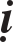 Giaûi Thích:Khoâng coù ñaøn oâng hieåu bieát: Neáu ngöôøi ñoù muø, hoaëc ñieác thì cuõng ñöôïc xem laø khoâng coù tònh nhaân. Neáu coù hai ngöôøi maø moät muø,moät ñieác, thì ñöôïc xem laø moät tònh nhaân. Nhöng coù tònh nhaân ñang naèm nguû thì cuõng ñöôïc xem laø khoâng coù ñaøn oâng.Phuï nöõ: Nhöõng ngöôøi aáy hoaëc laø meï, chò em, hoaëc lôùn, hoaëc nhoû, hoaëc taïi gia, xuaát gia.Phaùp: Nhöõng ñieàu Phaät noùi, hoaëc ñöôïc Phaät aán chöùng. Nhöõng ñieàu Phaät noùi nghóa laø chính mieäng Phaät töï noùi ra. Phaät aán chöùng nghóa laø nhöõng ñieàu do ñeä töû Phaät hoaëc ngöôøi khaùc noùi, roài Phaät chuaån nhaän.Noùi: Daïy, ñoïc tuïng, hoaëc giaûi thích.Naêm, saùu lôøi: Goàm coù hai loaïi caâu daøi vaø caâu ngaén. Caâu daøi nhö “Taát caû vieäc aùc chôù laøm”. Caâu ngaén nhö “Maét laø voâ thöôøng”.Ngoaïi tröø coù ngöôøi ñaøn oâng hieåu bieát: Neáu treû em döôùi baûy tuoåi khoâng hieåu ñöôïc yù nghóa cuûa lôøi noùi toát, xaáu thì khoâng theå goïi laø ñaøn oâng hieåu bieát. Nhöng neáu hôn baûy tuoåi maø khoâng hieåu ñöôïc yù nghóa cuûa lôøi noùi toát xaáu thì cuõng goïi laø ngöôøi ñaøn oâng voâ tri. Traùi laïi, neáu baûy tuoåi hoaëc hôn baûy tuoåi maø hieåu ñöôïc yù nghóa cuûa lôøi noùi toát xaáu, thì goïi laø ngöôøi ñaøn oâng hieåu bieát.Laïi nöõa, neáu coù phuï nöõ saùng sôùm ñeán leã thaùp, roài sang ñaûnh      leã Tyø-kheo, baïch: “Thöa Toân giaû, toâi muoán nghe phaùp, xin Toân giaû thuyeát phaùp cho toâi nghe”, thì khi aáy Tyø-kheo ñöôïc noùi moät caâu röôõi keä. Theá roài, Tyø-kheo aáy ñi vaøo thoân xoùm, neáu laïi noùi naêm,saùu lôøi nöõa cho ngöôøi phuï nöõ aáy thì phaïm Ba-daï-ñeà. Sôû dó Ñöùc Theá Toân cheá ra giôùi noùi naêm,saùu lôøi, laø noùi veà soá löôïng lôøi noùi trong moät ngaøy.Neáu Tyø-kheo soáng taïi A-luyeän-nhaõ maø coù phuï nöõ ñeán leã thaùp, roài sang ñaûnh leã Tyø-kheo, baïch: “Thöa Toân giaû, xin Toân giaû thuyeát phaùp cho toâi nghe”, thì Tyø-kheo neân noùi vôùi phuï nöõ aáy: “Ñöùc Theá Toân cheá giôùi, khoâng coù tònh nhaân, thì khoâng ñöôïc thuyeát phaùp cho phuï nöõ”. Theá roài, ngöôøi phuï nöõ aáy baïch vôùi Tyø-kheo: “Toâi bieát phaùp Phaät, vaäy xin haõy noùi cho toâi nghe trong möùc ñoä maø Theá Toân cho pheùp”, thì khi aáy, Tyø-kheo ñöôïc noùi vôùi phuï nöõ aáy moät caâu keä röôõi. Neáu hai ngöôøi thì ñöôïc noùi ba caâu keä, khoâng coù toäi.Neáu Tyø-kheo vaøo xoùm laøng ñeå giaùo hoùa, roài coù nhieàu phuï nöõ ñeán muoán nghe phaùp, thì moãi moãi ñöôïc noùi saùu caâu. Tröôùc heát, neân noùi vôùi phuï nöõ thöù nhaát: “Toâi noùi cho coâ saùu caâu”, roài noùi vôùi phuï nöõ thöù hai: “Toâi noùi cho coâ saùu caâu”. Nhö vaäy thì noùi cho nhieàu ngöôøi vaãn khoâng coù toäi. Theá roài, Tyø-kheo töø giaõ, caùc phuï nöõ lieàn ñaûnh leã döôùi chaân Tyø-kheo ñeå tieãn bieät. Neáu khi aáy Tyø-kheo chuù nguyeän: “Mong cho coâ nhanh choùng chaám döùt khoå ñau”, thì phaïm Ba-daï-ñeà. Nhöng neáu noùi: “Mong cho coâ khoâng ñau oám, ñöôïc soáng an laïc”, thì khoâng coù toäi.Tyø-kheo rôøi khoûi nhaø aáy lieàn ñeán nhaø khaùc thuyeát phaùp, roài ngöôøi phuï nöõ tröôùc ñoù beøn ñi theo, ñöùng ôû beân ngoaøi nghe, thaáy theá, Tyø-kheo hoûi: “Coâ cuõng ñi theo nghe sao?”. Coâ ta ñaùp: “Vaâng”. Neáu Tyø-kheonoùi: “Coâ ñaõ thaâm tín, öa thích phaùp nhö vaäy, thì coù theå nghe”, thì phaïm toäi Ba-daï-ñeà. Traùi laïi, tuy thaáy ngöôøi phuï nöõ aáy maø khoâng hoûi chæ lo thuyeát phaùp cho caùc phuï nöõ khaùc, thì duø phuï nöõ aáy nghe phaùp Tyø-kheo cuõng khoâng coù toäi.Neáu Tyø-kheo thuyeát phaùp cho phuï nöõ trong khi khoâng coù tònh nhaân ngoài trong phoøng nghe phaùp, nhöng coù ngöôøi giuùp vieäc ñi qua laïi, vaøo ra, hoaëc coù ngöôøi ôû beân ngoaøi, treân gaùc döôùi gaùc nghe thaáy ñöôïc nhau, thì khoâng coù toäi.Neáu nhaø cuûa ngöôøi theá tuïc höôùng maët ra ñöôøng, Tyø-kheo ôû trong ñoù thuyeát phaùp cho phuï nöõ, duø khoâng coù tònh nhaân, nhöng ngöôøi ñi treân ñöôøng khoâng döùt, hoï ñeàu coù theå nghe thaáy ñöôïc, thì cuõng khoâng coù toäi. Traùi laïi, neáu ngöôøi ñi treân ñöôøng giaùn ñoaïn, khoâng nghe thaáy ñöôïc, thì khoâng neân thuyeát.Neáu coù phuï nöõ ñeán leã thaùp, roài tôùi baïch vôùi Tyø-kheo: “Thöa Toân giaû, ñaây laø thaùp gì vaäy? Xin noùi cho toâi bieát teân choã naøy”. Khi aáy, Tyø- kheo ñöôïc pheùp noùi: “Ñoù laø thaùp choã (Phaät) ñaûn sinh, thaùp choã Phaät ñaéc ñaïo, thaùp choã Phaät chuyeån phaùp luaân, thaùp choã Phaät Nieát-baøn”, tuøy hoï hoûi vieäc gì, ñeàu ñöôïc pheùp traû lôøi, maø khoâng coù toäi.Coù boán loaïi tònh nhaân: Hoaëc thaáy maø khoâng nghe, hoaëc nghe maø khoâng thaáy, hoaëc vöøa thaáy vöøa nghe, hoaëc chaúng thaáy chaúng nghe.Thaáy maø khoâng nghe: Maét troâng thaáy Tyø-kheo vôùi phuï nöõ maø khoâng nghe tieáng noùi. (cuõng töông töï nhö vaäy ñoái vôùi ba tröôøng hôïp kia). Trong tröôøng hôïp naøy (Tyø-kheo) phaïm toäi Vieät-tyø-ni. Nghe maø khoâng thaáy cuõng nhö vaäy. Khoâng thaáy, khoâng nghe thì phaïm Ba-daï-ñeà. Vöøa thaáy vöøa nghe thì khoâng coù toäi. Theá neân noùi (nhö treân).